Nyilatkozat az Üvegkapu használatára vonatkozó követelmények megismeréséről꙱ A nyilatkozatot be kívánom nyújtani.Nyilatkozom, hogy a 322/2015. (X.30.) Korm. rendelet 34/A. § (2) bekezdése értelmében előírt építési beruházás során az Üvegkapu használatára vonatkozó követelményeket megismertem és a 707/2021. (XII.15.) Korm. rendelet szerint alkalmazni fogom.꙱ Jelen nyilatkozatot a közös ajánlattevők nevében teszem.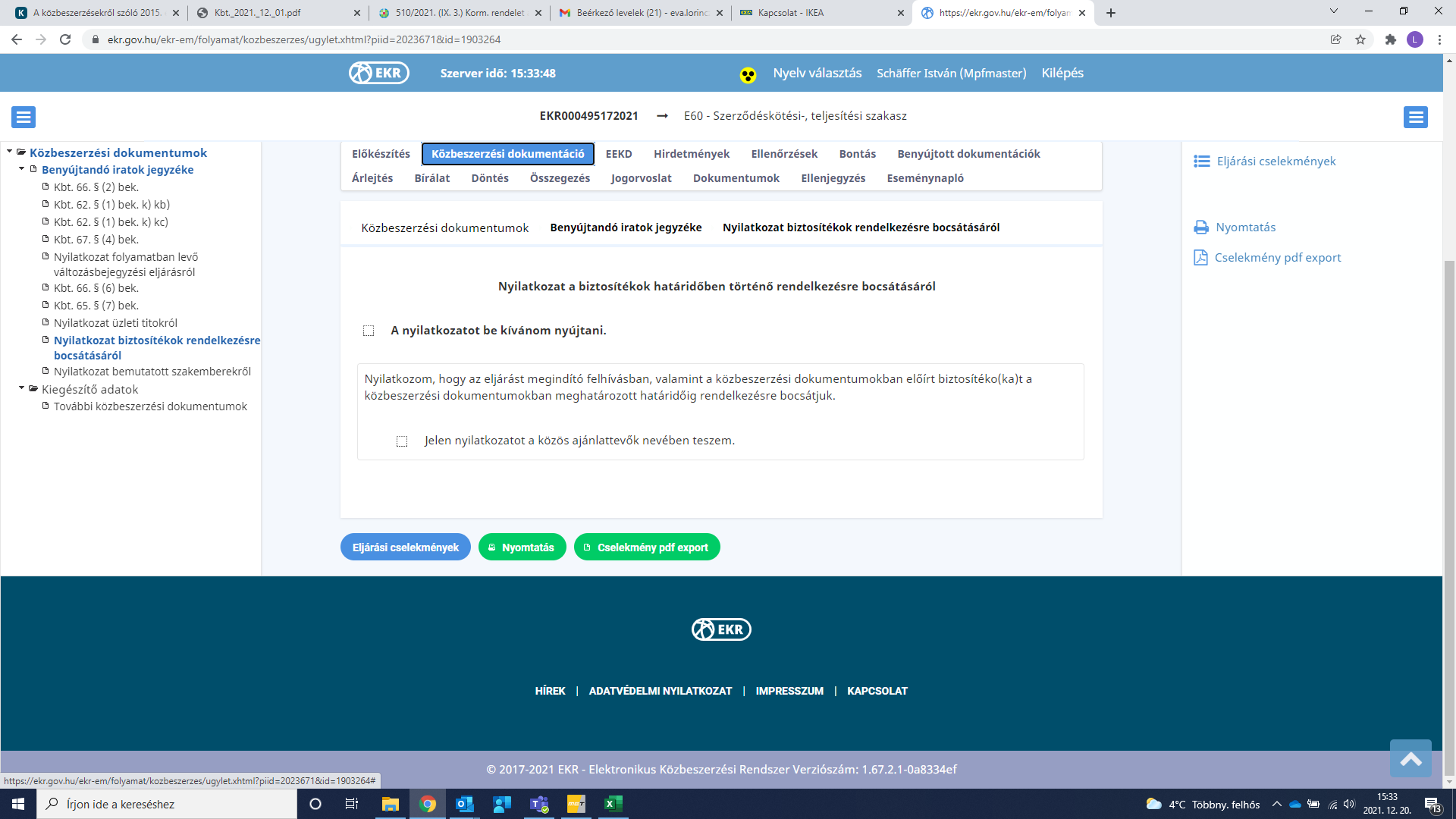 